УМП по географии, 9 класс, для ученика 9 «В» класса, Теплова АртураНефтяная промышленность.Нефтяная промышленность является составной частью ТЭК - многоотраслевой системы, включающей добычу и производство топлива, производство энергии (электрической и тепловой), распределение и транспорт энергии и топлива. 
   Нефтяная промышленность - отрасль тяжелой индустрии, включающая разведку нефтяных и нефтегазовых месторождений, бурение скважин, добычу нефти и попутного газа, трубопроводный транспорт нефти.     Нефть  - это горная порода. Она относятся к группе осадочных пород вместе с песками, глинами, известняками, каменной солью и др.  Одно из важных свойств нефти - способность гореть. Таким же качеством обладает и ряд других осадочных пород: торф, бурый и каменный уголь, антрацит.  В химическом отношении нефть - это сложная смесь углеводородов и углеродистых соединений, она состоит из следующих основных элементов: углерод (84-87 %), водород (12-14 %), кислород, азот и сера (1-2 %), содержание серы возрастает иногда до 3-5 %. В нефтях выделяют углеводородную, асфальто-смолистую части, порфирины, серу и зольную часть.
     
Вопрос  1.    Нефть  - это горная порода. Она относятся к группе осадочных пород вместе с песками, глинами, известняками, каменной солью и др.  Одно из важных свойств нефти – горение.Какие полезные ископаемые  относятся к группе горючих?________________________________________________________________________________________________________________________________________________________________________________Вопрос 2.  Состав нефти различен. Почему нефтепроводы Озена и Жетыбая имеют  специальный подогрев?А) Нефть очень мягкая с содержанием  бензина и керосина.В) Нефть содержит большое количество парафина.С) Нефть тяжелая, маслянистая.Д) Цель – увеличить скорость транспортировки.Ответ:  ВВопрос 3. Нефть и газ – ядовитые вещества, загрязняющие атмосферу, почвы и водоемы.  Людей, живущих около нефтяных и газовых разработок,  переселяют в безопасные районы. Могут ли люди, живущие вблизи нефтегазовых месторождений, приобрести следующие заболевания:Ответ:    1 – Да,       2-Нет,      3 – НетВопрос 4.  Нефтегазовые  месторождения  расположены  в Западном Казахстане.  Как объяснить  наличие значительных запасов  нефти в этом экономическом районе?А) Связано с наличием мощных осадочных слоев на древней платформе.В) Объясняется наличием слоев  до 3000 м на молодой платформе.С) Объясняется наличием слоев  до 1000 м на молодой платформе.Д) Расположены на стыке древней и молодой платформы.Ответ:   АВопрос  5.  В Казахстане нефть перерабатывается  на трех крупных заводах – в Атырау, Павлодаре, Шымкенте. Какие заводы построены с ориентацией  на сырьевой фактор, какие – на потребительский?1) Павлодар                                          А)  сырьевой2) Атырау                                             В) потребительский         3) Шымкент     А)  1Б, 2АВ) 2А, 3АС) 1Б, 3БД) 1Б, 3АОтвет:    С   Вопрос 6.     Одно из перспективных   направлений нефтехимии – переработка нефтяных углеводородов для получения белковых веществ. В последнее время актуальность этих разработок значительно увеличилась.  Каковы причины заинтересованности ученых в решении этой проблемы?________________________________________________________________________________________________________________________________________________________________________________________________________________________________________________________________________            Вопрос 7.	Привести в соответствие продукты переработки нефти: бензин, дизельное топливо, мазут, керосин, солярку  по уровням   АВСДЕ: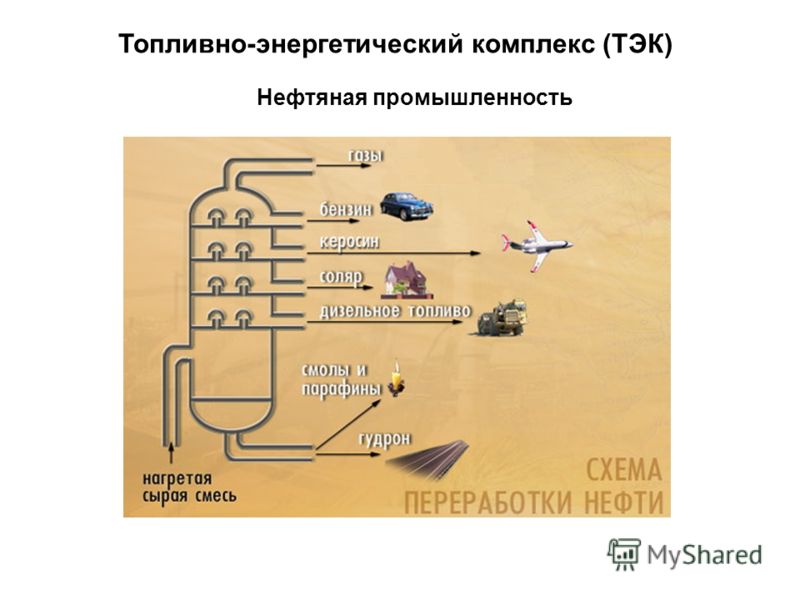 ГАЗЫА     МАЗУТB     СОЛЯРC     БЕНЗИНD     КЕРОСИНE     ДИЗЕЛЬНОЕ ТОПЛИВО__________________________________________________________________________________________________________________________________________________________________________________________________________________________________________________________________________________________________________________________________________________________________________________________________________________________________________________Ответ:  Бензин – А  Керосин – В  Соляр – С  Дизельное топливо – Д    Мазут – Е1Рак легкихДа/Нет2СПИД/ВИЧДа/Нет3ОстеохондрозДа/Нет